PKP Polskie Linie Kolejowe S.A.Biuro Komunikacji i PromocjiZespół rzecznika prasowegoul. Targowa 74, 03-734 Warszawatel. + 48 22 47 3 30 02rzecznik@plk-sa.plwww.plk-sa.pl                   
Warszawa, 13 września 2018 r.Informacja prasowa 
Z nowych peronów do pociągu na trasie  Lublin – Kraśnik Od 13 września pociągi wróciły na odcinek z Lublina do Kraśnika. Największy projekt POPW wkroczył w kolejny etap. Podróżni korzystają z wygodnych peronów
w Krężnicy Jarej, Majdanie, Niedrzwicy Kościelnej, Leśniczówce, Wilkołazie Wsi, Pułankowicach i Kraśniku. Prace przeniosły się na odcinek Kraśnik – Zaklików. Efektem inwestycji wartej 367 mln zł będą m.in. krótsze przejazdy i większe bezpieczeństwo.Prace realizowane przez PKP Polskie Linie Kolejowe S.A. na 100 km trasie Stalowa Wola Rozwadów – Lublin to pierwsza od 30 lat tak duża elektryfikacja linii kolejowej w Polsce. Przebudowa pozytywnie wpłynie na obsługę ruchu regionalnego m.in. od stacji Stalowa Wola Rozwadów do linii nr 7 Warszawa Lublin – Dorohusk, i na usprawnienie transportu towarów m.in. pomiędzy kopalnią węgla kamiennego w Bogdance, a elektrownią węglową w Połańcu. – Elektryfikacja głównej linii łączącej Lubelszczyznę i Podkarpacie zwiększy konkurencyjność ekonomiczną regionów i wpłynie na lepsze warunki życia mieszkańców. Realizacja projektu w ramach KPK poprawi sieć kolejową w Polsce Wschodniej, zapewni lepsze połączenia miedzy miastami wojewódzkimi – powiedział Andrzej Bittel, wiceminister w Ministerstwie Infrastruktury.Dodatkowo PKP Polskie Linie Kolejowe S.A. zamierzają zrealizować łącznicę między liniami nr 7 Lublin – Warszawa i nr 68 Lublin – Stalowa Wola. Takie rozwiązanie usprawni komunikację kolejową w aglomeracji lubelskiej, m.in. pozwoli na omijanie przez pociągi towarowe głównej stacji.Wygodniejsze podróże z Lublina do Kraśnika– Poprawiają się warunki życia mieszkańców Lubelszczyzny. Od września pasażerom wyższy komfort obsługi zapewniają nowe perony na zmodernizowanych stacjach i przystankach. Pasażerowie zyskają dwa nowe przystanki w Zaklikowie i Charzewicach. Oczekiwanym efektem prac będą krótsze o ok. 20 min podróże na trasie Lublin – Stalowa Wola oraz Lublin – Rzeszów – powiedział Przemysław Czarnek, wojewoda lubelski.Pasażerowie wsiadają już do pociągów z nowych peronów w Kraśniku, Krężnicy Jarej, Majdanie, Niedrzwicy Kościelnej, Leśniczówce, Wilkołazie Wsi i Pułankowicach. Perony są wyposażone w nowe ławki, wiaty, oświetlenie oraz informację pasażerską. Wszystkie obiekty są wyższe, ułatwiają wsiadanie i wysiadanie z pociągu oraz dostosowane do potrzeb osób
 o ograniczonych możliwościach poruszania się.– Na 36 km odcinku z Lublina do Kraśnika wyremontowano już tory, obiekty inżynieryjne i przejazdy, postawiono konstrukcje wsporcze sieci trakcyjnej. We wrześniu wykonawca rozpoczął prace na kolejnym odcinku Kraśnik – Zaklików. Efekty prac widać także na stacji Stalowa Wola Rozwadów. Po zakończeniu wszystkich prac i elektryfikacji pociągi pojadą z prędkością do 120 km/h – powiedział Arnold Bresch, członek Zarządu PKP Polskich Linii Kolejowych S.A.Poziom bezpieczeństwa na zmodernizowanym odcinku poprawia sygnalizacja przejazdowa na 8 skrzyżowaniach. Ruszyła przebudowa torów od Kraśnika do ZaklikowaWe wrześniu prace przeniosły się na kolejny odcinek Kraśnik – Zaklików. Wykonawca przystąpił do demontażu urządzeń sterowania ruchem kolejowym (srk), zabudowy fundamentów sieci trakcyjnej oraz oczyszczania tłucznia specjalistyczną maszyną. Roboty obejmują modernizację torów i rozjazdów, obiektów inżynieryjnych, peronów, urządzeń sterowania ruchem kolejowym oraz zabudowę sieci trakcyjnej. Na czas modernizacji przewoźnicy wprowadzili autobusową komunikację zastępczą. Szczegóły dotyczące kursowania pociągów są dostępne na portalpasazera.pl.Efektem prac będą krótsze o ok. 20 min podróże na trasie Lublin – Stalowa Wola oraz Lublin – Rzeszów. Pasażerowie zyskają lepszą komunikację, na linii wybudowane zostaną dwa nowe przystanki w Zaklikowie i Charzewicach. 20 przystanków zostanie zmodernizowanych
i dostosowanych do oczekiwanego standardu obsługi. Zlikwidowane zostaną bariery architektoniczne dla osób o ograniczonych możliwościach poruszania się.Większy poziom bezpieczeństwa na trasie zapewni przebudowa 75 przejazdów kolejowo-drogowych, wymiana 56 rozjazdów oraz remont 46 i przebudowa 24 obiektów inżynieryjnych. Montaż nowoczesnych urządzeń sterowania ruchem kolejowym usprawni przejazd pociągów. Inwestycja zakończy się w 2019 roku. Całkowita wartość projektu to 367 mln zł. Dofinansowanie ze środków unijnych w ramach Programu Operacyjnego Polska Wschodnia (POPW) wynosi 311,9 mln zł. Więcej informacji na temat projektu na stronie plk-polskawschodnia.pl .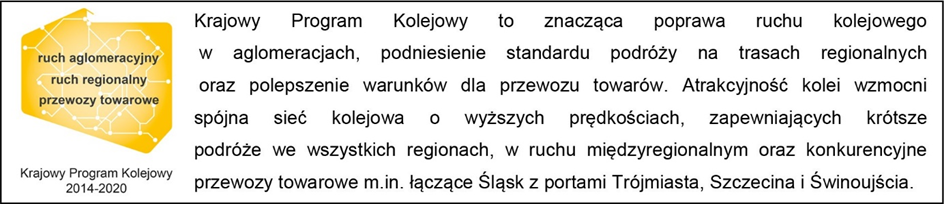 Kontakt dla mediów:
Mirosław Siemieniec
Rzecznik prasowy 
PKP Polskie Linie Kolejowe S.A.
rzecznik@plk-sa.pl 
T: + 48 694 480 239EFEKTY PRAC NA LINII   LUBLIN – STALOWA WOLA ROZWADÓW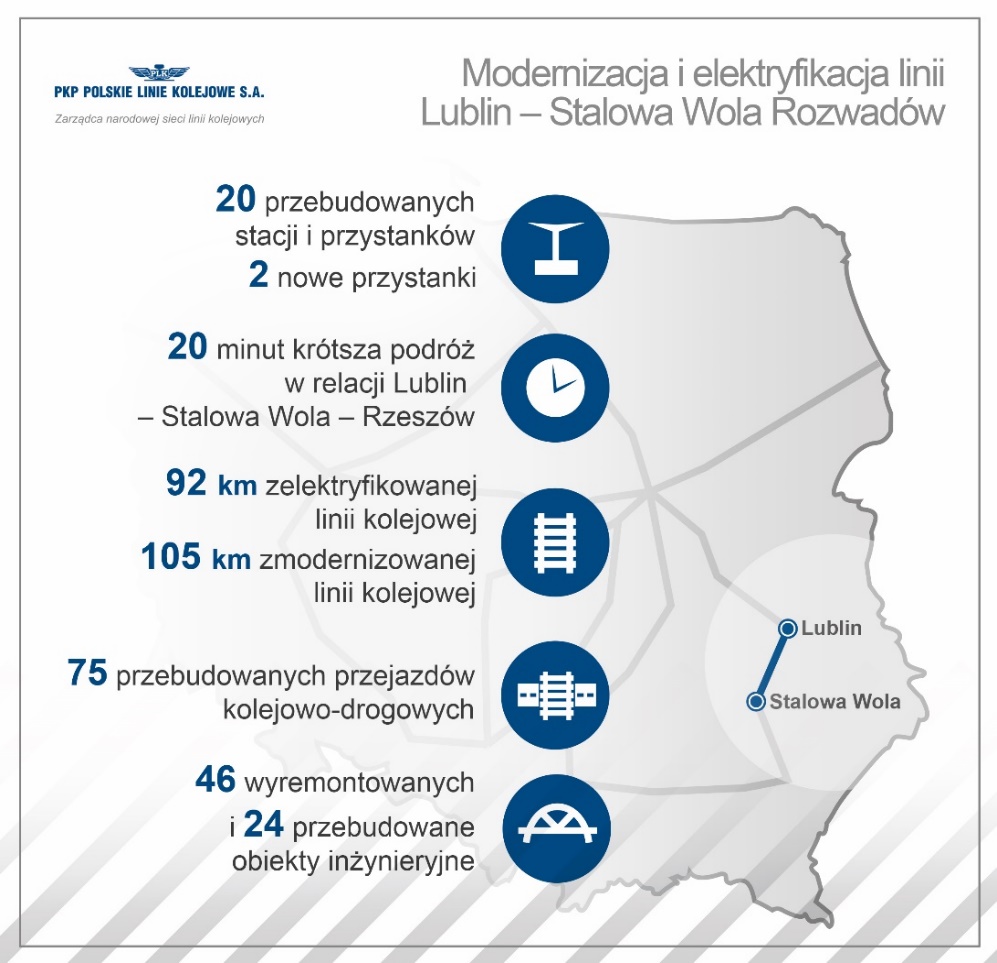 